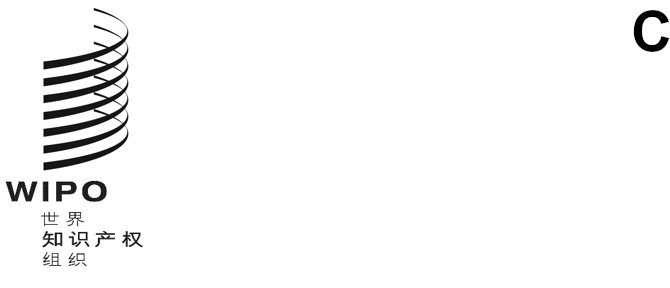 GRATK/DC/inf/2原文：英文日期：2024年5月10日缔结知识产权、遗传资源和遗传资源相关传统知识国际法律文书外交会议2024年5月13日至24日，日内瓦外交会议暂定时间表秘书处编拟建议在下列日期审议以下议程项目。请注意，议程项目中的任何一项均有可能按主席根据《议事规则》作出的决定，在2024年5月13日至5月24日期间的任何一天提出讨论。注：以下为议程上的议题（文件GRATK/DC/1 Prov.3）1.	产权组织总干事宣布会议开幕2.	审议并通过议事规则3.	选举会议主席4.	审议并通过议程5.	选举会议副主席、资格证书委员会成员、起草委员会成员、资格证书委员会、各主要委员会和起草委员会的主席团成员6.	认可观察员与会7.	代表团和观察员代表作开幕发言8.	审议资格证书委员会第一次报告9.	审议各主要委员会提出的案文10.	审议资格证书委员会第二次报告11.	通过条约12.	通过任何建议、决议、议定声明或最后文件13.	代表团和观察员代表作闭幕发言14.	主席宣布会议闭幕[文件完]5月13日（星期一）上午10:00时–下午1:00时开幕式全会：议程第1、2、3、4、5、6和7项下午3:00时–6:00时全会：议程第7项5月14日（星期二）上午10:00时–中午12:00时全会：议程第7项中午12:00时–下午1:00时第一主要委员会下午3:00时–4:00时第二主要委员会下午4:00时–6:00时第一主要委员会晚7:30–10:00时第一主要委员会5月15日（星期三）上午9:00时–10:00时（正式会议开始前）资格证书委员会上午10:00时–下午1:00时第二主要委员会下午3:00时–6:00时第一主要委员会晚7:30–10:00时第一主要委员会5月16日（星期四）上午10:00时–下午1:00时全会：议程第8项第一主要委员会下午3:00时–6:00时第二主要委员会晚7:30–10:00时第二主要委员会5月17日（星期五）上午10:00时–下午1:00时第一主要委员会下午3:00时–6:00时第二主要委员会[5月19日（星期日）]上午10:00时–下午1:00时第一主要委员会下午3:00时–6:00时第二主要委员会5月20日（星期一）上午10:00时–11:00时资格证书委员会上午11:00时–下午1:00时第二主要委员会下午3:00时–6:00时第一主要委员会晚7:30–10:00时起草委员会5月21日（星期二）上午10:00时–下午1:00时全会：议程第10项第二主要委员会下午3:00时–6:00时第一主要委员会晚7:30–10:00时起草委员会5月22日（星期三）上午10:00时–下午1:00时起草委员会下午3:00时–6:00时第一主要委员会晚7:30–10:00时第二主要委员会5月23日（星期四）上午10:00时–下午1:00时全会：议程第9项全会：议程第11、12、和13项下午3:00时–6:00时全会：议程第13项晚7:30–10:00时全会：议程第13和14项闭幕式5月24日（星期五）上午10:00时–下午1:00时签字仪式：最后文件和条约